Sample Menopause Policy Statement[Name of employer] is committed to providing an inclusive and supportive working environment for everyone who works here. [Name of employer] recognises that women and people experiencing the menopause, whether before, during or after this time of hormonal change and associated symptoms, may need additional consideration, support and adjustments. [Name of employer] recognises that the menopausal symptoms can also affect transgender people including non-binary people. [Name of employer] is committed to developing a workplace culture that supports workers experiencing the menopause in order for them to feel confident to raise issues about their symptoms and ask for reasonable adjustments at work. The aim of the policy is to make managers aware of their responsibility to understand how the menopause can affect staff, and how they can support those experiencing the menopause at work foster an environment in which colleagues can openly and comfortably instigate conversations, or engage in discussions about the menopause in a respectful and supportive manner raise wider awareness and understanding among all employees about the menopause enable workers experiencing the menopause to continue to be effective in their jobs outline support and reasonable adjustments available help us recruit and retain employees experiencing the menopause. This policy is part of [Name of employer]’s commitment to ensuring the health and safety and wellbeing of all the workforce and will ensure the workplace does not make the menopausal symptoms of employees worse. This policy is part of [Name of employer]’s commitment to equality and diversity. We are committed to creating a workplace that respects and values each other’s differences, that promotes dignity and combats prejudice, discrimination, and harassment. This policy seeks to benefit the welfare of individual members of staff; retain valued employees; improve morale and performance and enhance the reputation of [name of employer] as an employer of choice. [Name of employer] recognises that many of the changes to workplace culture and adjustments offered here may not only be of benefit to workers experiencing the menopause, but to all staff. Scope of Policy This policy applies to all staff who are employed at [name of employer]. This policy is supported by and developed with the trade unions representing the employees. Definition of the menopauseThe menopause is a natural transition stage in most women’s lives. For some it will be medically induced. It is marked by changes in the hormones and the woman stops having periods. Women and people may have a wide range of physical and psychological symptoms whilst experiencing the menopause and perimenopause and may often encounter difficulties at work as a result of their symptoms. Each person will be affected in different ways and to different degrees over different periods of time, and menopausal symptoms can often indirectly affect their partners, families, and colleagues as well. Some studies suggest that Black women and people may have more prevalent and severe symptoms.Women and those with disabilities and those with pre-existing health conditions, may find that the menopause can aggravate their existing impairments and health conditions or even trigger new ones. Menopausal symptoms can in turn also be made worse by the disabled woman’s impairment or health condition. Some trans men may experience natural menopausal symptoms. Some trans women may experience pseudo-menopausal symptoms related to their hormone therapy treatment. Some non-binary people may experience menopausal symptoms. [Name of employer] recognises that for many reasons, peoples’ individual experiences of the menopause may differ greatly. Menopausal symptoms may include: Hot flushes – a very common symptom that can start in the face, neck, or chest, before spreading upwards and downward, may include sweating, the skin becoming red and patchy, and a quicker or stronger heart rate. Heavy and painful periods and clots, leaving those affected exhausted, as well as practically needing to change sanitary wear more frequently. Some affected may become anaemic. Night sweats, restless leg syndrome and sleep disturbance.Low mood, irritability, increased anxiety, panic attacks, fatigue, poor concentration, loss of confidence and memory problems. Urinary problems - more frequent urinary incontinence and urinary tract infections such as cystitis. It is common to have an urgent need to pass urine or a need to pass it more often than normal. Irritated skin – including dry and itchy skin or formication, and dry eyes. Also, vaginal symptoms of dryness, itching and discomfort. Joint and muscle aches and stiffness. Weight gain. Headaches and migraines. Menopausal hair loss. Osteoporosis - the strength and density of bones are affected by the loss of oestrogen, increasing the risk of the bone-thinning disease osteoporosis. Side effects from hormone replacement therapy (HRT), a form of treatment for menopausal symptoms for some people (although not suitable or appropriate for all). Menopausal symptoms may also exacerbate existing impairments and conditions that those affected may already be struggling to cope with. Support for employees experiencing the menopause [Name of employer] is committed to a programme of action to make this policy effective and will work with the trade unions to take positive action to support staff experiencing the menopause. All staff will be provided with appropriate information and training so that they are able to better understand the effects of the menopause and be comfortable about discussing and addressing the impact that it can have on employees in carrying out their roles. All staff training will be supported by awareness campaigns aimed at supporting the development of an understanding and supportive culture. All policies and procedures should take account of the effects of the menopausal symptoms to ensure that employees experiencing the menopause are not disadvantaged because of their symptoms. [Name of employer] recognises that some employees experiencing the menopause may find that related symptoms may impact on their health and wellbeing, and we aim to provide as much support as is reasonably practicable for individuals. [Name of employer] recognises that the menopause is a very personal experience and therefore different levels, and types of support and adjustments may be needed. Employees experiencing the menopause are encouraged to let their line manager or the alternative contact (see below) know if they are struggling with symptoms that may impact on their work, so that appropriate support is provided. Such information will be treated confidentially and in accordance with [Name of employer]’s data protection policy. An alternative contact is available to employees experiencing the menopause should they not feel comfortable discussing their problems with their line manager, (particularly if they are male). This is ............. [complete as appropriate]. Employees may also prefer to discuss their problems with an alternative manager, Occupational Health [if appropriate to your organisation] and/or a trade union rep. Managers should make allowances should there be an additional need for sickness absence by employees experiencing the menopause to manage their menopausal symptoms. Absence will be recorded as related to menopausal symptoms and managers will consider such absence as an ongoing condition requiring the consideration of reasonable adjustments and flexibility in absence procedure triggers. Further details can be found in the ‘Sickness absence policy and procedure’ [include a link or signpost to the appropriate policy]. [Name of employer] recognises the potential impact of menopausal symptoms on performance by employees experiencing the menopause. Managers will seek to support staff sympathetically rather than moving directly to capability or disciplinary procedures. Further details can be found in the ‘Performance management, capability and disciplinary procedures’ [include a link or signpost to the appropriate policies]. [Name of employer] will ensure that gender sensitive risk assessments are undertaken to consider the specific needs of employees experiencing the menopause and to ensure that the working environment will not make their symptoms worse. The risk assessment will assist with the identification of any potential adjustments that may be required. Common areas in particular to consider are: workplace temperature and ventilation access to adequate toilet and washing facilities access to drinking water uniforms and personal protective equipment (PPE) working times and break times workplace stress and workload bullying and harassment. Further details can be found in the ‘Health and safety policy and procedure’ [include a link or signpost to the appropriate policy]. [Name of employer], working with the trade unions, will develop a menopause support group in the workplace where employees affected by the menopause directly or indirectly, can share knowledge and information, gain peer support and review workplace policies that may have an impact on staff experiencing the menopause. The group is organised by ............. [complete as appropriate, and signpost to further information.] Employees who are experiencing the menopause can apply for the following adjustments to support them at work: Control over environmental factors – with provision of desk fans on request, review of office seating plans so that affected employees can be near the window or open doors, or away from direct sources of heat such as radiators, fitting blinds to windows, greater access to chilled drinking water, and to toilets and washing facilities. Where uniforms are provided, to use natural fibres wherever possible. Flexibility over uniform and dress codes should they exacerbate symptoms such as hot flushes and sweating, and provision of additional spare uniforms. Changing/washing facilities for staff to change clothes during the working day. For employees who are required to drive as part of their usual work pattern, duration of travel to be reduced and increased rest breaks provided. Flexible working arrangements including options for flexitime (to work around symptoms or adjusting start and finish times for example), shift-swapping, and homeworking etc., more details to be found in the ‘Flexible working policy and procedure’ at [include a link or signpost to the appropriate policy]. Flexibility around the taking of breaks, or increased breaks during the working day, and if required providing cover as necessary for these breaks. Flexibility around attending relevant medical appointments, more details to be found in the ‘Time off for medical appointments policy’ at [include a link or signpost to the appropriate policy]. Temporary changes to the employee’s duties, such as undertaking fewer high-visibility work like formal presentations or meetings or on reception because it can be difficult to cope with symptoms such as hot flushes or assessing how work is allocated or whether the employee is affected at particular points of the day. Provision of private spaces for women and people to rest temporarily, to talk with a colleague or to phone for personal or professional support. (For further advice on adjustments available contact HR). This is not a definitive or exhaustive list of adjustments. [Name of employer], working with the trade unions, will consider additional suggestions put forward by members of staff, union reps and the menopause support group.[Name of employer] will provide temporary staff cover wherever possible, where there is a lengthy absence related to menopausal symptoms. Confidential support is available for individual employees from the employee assistance programme and this may include counselling if appropriate, in addition to practical information and advice. [include a link or signpost to further information.] Responsibilities of managers Managers should ensure that all employees are aware of this policy and understand their own and the employer’s responsibilities. Training on women’s health issues including the menopause will be provided to all managers. This will also include any specific issues for Black women, disabled women and trans employees. Managers (with the support of HR where requested) should encourage employees to discuss the impact of their menopausal symptoms on their work-life and encourage them to access the support and adjustments offered. They should promote a positive attitude to discussions around women’s health issues. Managers should be ready and willing to have open discussions about the menopause, appreciating the personal nature of the conversation, and treat the discussion sensitively, confidentially, and professionally. Managers will consider all requests for support and adjustments sympathetically and will not discriminate against those employees who are experiencing the menopause and put in place the required support or adjustments in a timely manner. All employees must be treated fairly and consistently. Employees need to be confident that they will not be treated less favourably if they take up any support available to employees experiencing the menopause. [Name of employer] will take seriously and investigate any complaints of discrimination, harassment, or victimisation, using the agreed procedures and respecting confidentiality. All requests for support or adjustments must be dealt with confidentially and in accordance with the data protection policy. Managers will support employees in informing their colleagues about the situation if appropriate. Responsibilities of employees All staff should take a personal responsibility to look after their health. Employees are encouraged to inform their manager (or the alternative contact, should they not feel comfortable speaking to their manager) if they are struggling with menopausal symptoms and need any support, so that they can continue to be effective in their jobs. Employees experiencing the menopause are encouraged to seek support through their GP, the employee assistance programme and other external organisations as well as participating in the menopause support group. All staff have a responsibility to contribute to a respectful and productive working environment, be willing to help and support their colleagues, and understand any necessary adjustments their colleagues are receiving because of their menopausal symptoms. Employees should report any instances of harassment, victimisation or discrimination experienced because of issues related to the menopause. If an employee is found to have harassed, victimised or discriminated against another employee in relation to the menopause, then they will be seen as having committed a disciplinary offence. Trade union involvement Consultation will take place with the recognised trade union on the implementation, development, monitoring and review of this policy. Union reps will be given training equal to that of managers and supervisors and sufficient time to carry out their duties. Review and monitoring [Name of employer] will ensure that all new employees, supervisors and managers will receive induction on the policy. Adequate resources will be made available to fulfil the aims of this policy. The policy will be widely promoted, and copies will be freely available and displayed in [name of employer]’s offices and through the staff intranet [amend as appropriate to your workplace]. This policy will be reviewed jointly by unions and management, on a bi-annual basis. The recommendations of the menopause support group on how working conditions, practices and policies may impact on staff experiencing the menopause, will be reviewed jointly by unions and management, on a regular basis. The purpose of this monitoring and review is to identify where reasonable adjustments can be made to working conditions, practices and policies in order to make this policy effective. Glossary Menopause – a natural transition stage in most women’s lives lasting from four to eight years, although for some women and people it can be much longer. Most women and people experience the menopause between the ages of 45 and 55. It is marked by changes in the hormones and the woman stops having periods. Women and people may also experience a wide range of physical and psychological symptoms because of the menopause. Premature menopause – for some women and people, it can be experienced at a much younger age, in their 30s or even younger. This is sometimes called premature ovarian insufficiency. The NHS estimates that 1 in every 100 women and people will experience premature menopause. Medical or surgical menopause – there are some medical circumstances that will create an immediate menopause, whatever the woman’s age, such as a medically induced menopause to shrink fibroids or when the ovaries are damaged by specific interventions such as treatment for cancer, or when a woman’s ovaries are removed as part of a hysterectomy. Perimenopause – a period of time before the menopause, in the years leading up to the menopause where there can be significant changes for women and people, including irregular and heavy menstrual bleeding and many of the classic symptoms associated with menopause. Post-menopause – a term used when a woman’s periods have stopped for 12 consecutive months. However other menopausal symptoms may not have ended so soon. Problematic symptoms may continue for years. Black person – here the term is used (with a capital B) in a broad political and inclusive sense to describe people in the UK with a shared history, who have suffered from colonialism and enslavement in the past and continue to experience racism and diminished opportunities in today’s society. Disabled person – under the Equality Act, a disabled person has a physical or mental impairment, and the impairment has a substantial and long-term adverse effect on their ability to carry out normal day-to-day activities. In some cases, menopausal symptoms may meet the definition of ‘impairment’. Trans man – identifies as male but was assigned female at birth. Trans woman – identifies as female but was assigned male at birth.Non-binary – people who do not think of themselves as simply male or female. They may define themselves as both, neither or something entirely different. Their gender identity is more complicated. Self-management for staff experiencing the menopause Employees experiencing the menopause are encouraged not to suffer in silence. Consider: Seeking medical advice from your GP Discussing symptoms with your manager or with the alternative contact (see above) and with your trade union rep and requesting appropriate workplace adjustments Discussing symptoms with Occupational Health [if appropriate for your organisation] Contacting the employee assistance programme. Employees are also encouraged to make healthier lifestyle choices to help with some of the symptoms such as: Eating healthily and regularly – research has shown that a balanced diet can help in alleviating some symptoms, in keeping bones healthy and in not gaining weight. Drinking plenty of water. Exercising regularly - to reduce hot flushes, improve sleep, boost mood and maintain aerobic fitness levels. Not smoking – to help reduce hot flushes and the risk of developing serious conditions such as cancer, heart disease and stroke. Ensuring alcohol intake is within recommended levels and cutting down on caffeine and spicy food – all of which can trigger hot flushes. Having access to natural light. Staying cool at night – wearing loose clothes in a cool and well-ventilated room to help with hot flushes and night sweats. Ensuring adequate rest and relaxation – to reduce stress levels and improve mood (through, for example, activities such as mindfulness, yoga and tai chi) Trying vaginal lubricant or moisturiser – available from shops and pharmacies for anyone experiencing vaginal dryness. Further information Workplace alternative contact details….. [complete as appropriate] Workplace menopause support group – contact ….. [complete as appropriate] NHS information www.nhs.uk/conditions/menopause www.nhs.uk/conditions/early-menopause NICE guidelines on ‘Menopause: diagnosis and treatment’ www.nice.org.uk/guidance/ng23/ifp/chapter/About-this-information Menopause Matters www.menopausematters.co.uk Women’s Health Concern www.womens-health-concern.org Daisy Network https://www.daisynetwork.org The Menopause Exchange www.menopause-exchange.co.uk Signatories This agreement is made between [name of the employer] and NSEAD, a registered trade union. This agreement comes into force on: Date:……………………………….. This agreement will be reviewed on: Date:……………………………….. SIGNED ……………………………. for [name of the employer] DATE ……………………………….. 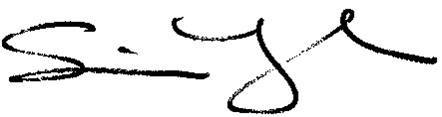 SIGNED:    for NSEAD DATE ………………………………..Acknowledgement: This policy was first conceived and created by UNISON and Menopause Matters and has been adapted by NSEAD.